В ТУЛЕ ОТКРЫТ ВОЕННО-ПАТРИОТИЧЕСКИЙ ПАРК «РУБЕЖ ОБОРОНЫ»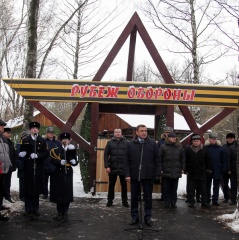 6 декабря 2016 года на ул. Маршала Жукова состоялось торжественное мероприятие, посвященное открытию военно-патриотического парка «Рубеж обороны».Открытие состоялось в рамках празднования 75-летия обороны города Тулы и 40-й годовщины присвоения городу звания «город-герой». В мероприятии принимали участие Губернатор Тульской области Алексей Дюмин, депутат Государственной Думы РФ Виктор Дзюба, глава города Тулы Юрий Цкипури, глава администрации города Тулы Евгений Авилов.В открытии военно-патриотического парка также принимали участие ветераны Великой Отечественной войны, ученики образовательных организаций города – участники Вахты Памяти на Посту № 1, военнослужащие 106-й гвардейской воздушно-десантной дивизии, сотрудники Росгвардии, кадеты Первомайской кадетской школы, обучающиеся Тульского суворовского военного училища, представители общественных организаций и патриотических объединений.В ходе церемонии состоялось возложение цветов к памятному знаку «Бесстрашию туляков…» в сквере 70-летия Победы.Обращаясь к участникам церемонии открытия военно-патриотического парка «Рубеж обороны», Губернатор Тульской области Алексей Дюмин подчеркнул, что именно здесь проходил передний край обороны Тулы, и символично, что здесь же теперь находится и военно-патриотический парк «Рубеж обороны». Губернатор Тульской области поблагодарил всех, кто принимал участие в создании этого парка.Глава администрации города Тулы Евгений Авилов поздравил туляков с открытием:- Очень важно, что в городе-герое Туле появляются новые памятные места, которые напоминают нам о героических днях Великой Отечественной войны и подтверждают истину: никто не забыт, ничто не забыто.Евгений Авилов обратился к ветеранам, пожелав им здоровья и поблагодарив за патриотическое воспитание подрастающего поколения.После торжественной части для детей и подростков прошла игра по станциям. На территории военно-патриотического парка работала полевая кухня, были организованы сценические площадки, реконструкция сцен из жизни бойцов.В парке обустроены землянки, красный уголок, партизанская школа, конюшня, окопы, смотровая вышка, кострище, домик охраны. В течение учебного года на территории военно-патриотического парка «Рубеж обороны» планируется проведение уроков истории, внеурочных занятий краеведческой направленности, экскурсий, интерактивных игр, начального этапа военно-патриотической игры «Зарница». Парк открыт для посещения организованными группами школьников, студентов и жителей.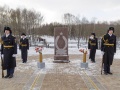 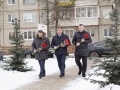 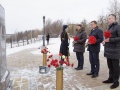 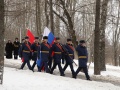 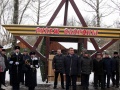 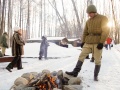 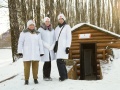 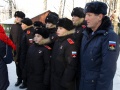 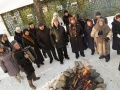 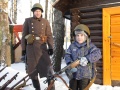 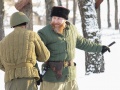 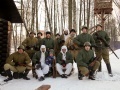 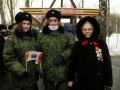 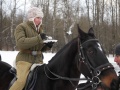 